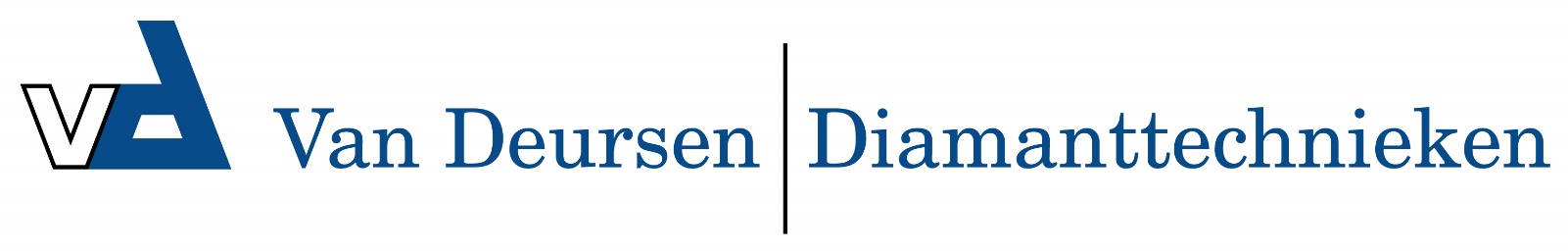 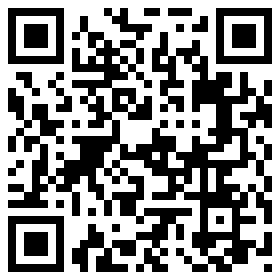 Bolt 90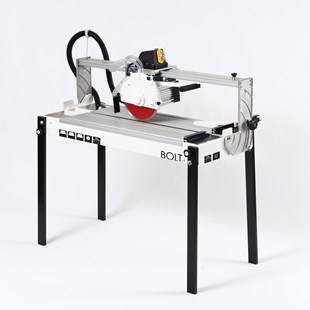 Raimondi Bolt 90 zaagmachine

1.1 Kw motor90cm zagen63x63 diagonaal45 graden zagen